от 27.12.2013 г.                                                                                                                   № 149В соответствии с Федеральным законом от 08.05.2010г № 83 –ФЗ «О внесении изменений в отдельные законодательные акты Российской  Федерации в связи с совершенствованием правового положения государственных (муниципальных) учреждений», Федеральным законом от 06.10.2003 №131 ФЗ «Об общих принципах организации местного самоуправления в Российской Федерации», Постановлением Главы муниципального образования Павловское сельское поселение от 19.12.2011 г. № 379 « Об утверждении  положения о формировании муниципального задания для муниципальных, бюджетных, автономных и казенных учреждений и финансовом обеспечении выполнения муниципального задания», руководствуясь Уставом муниципального образования Павловское сельское поселение, постановляю:Утвердить муниципальное задание МБУК «Дом культуры с. Порецкое» на 2014 год и плановый период 2015 – 2016 годов согласно Приложению к настоящему Постановлению.Контроль исполнения данного Постановления возложить на директора МБУК «Дом культуры с. Порецкое» Милова  Оксана Юрьевна.Постановление подлежит обязательному размещению на официальном сайте муниципального образования Павловское сельское поселение.Постановление вступает в силу со дня подписания.Глава муниципального образованияПавловское сельское поселениеСуздальского района Владимирской области ____________________ О.К. ГусеваПриложениек постановлению главы муниципального образованияПавловское сельское поселениеот 27.12.2013 г.  № 149Муниципальное заданиемуниципальному бюджетному учреждению культуры «Дом культуры с. Порецкое» на 2014 год и плановый период 2015 и 2016 г.г.Наименование муниципальной услуги, по которой устанавливается муниципальное заданиеКатегория потребителей муниципальной услугиПоказатели, характеризующие качество и (или) объем оказываемой муниципальной услуги. Показатели, характеризующие качество оказываемой муниципальной услуги3.2. Объем оказываемой услуги (в натуральных показателях)Порядок оказания муниципальной услуги.Нормативно правовые акты, регулирующие оказание муниципальной услуги:- Конституция Российской Федерации;- Гражданский кодекс Российской Федерации;- Основы законодательства Российской Федерации о культуре, утвержденными Верховным Советом Российской Федерации от 09.10.1992 г. № 3612-1;- Устав Муниципального образования Павловское сельское поселение;- Устав муниципального бюджетного учреждения культуры «Дом культуры с. Порецкое»- Федеральный  закон от 08.05.2010г № 83 –ФЗ «О внесении изменений в отдельные законодательные акты Российской  Федерации  в связи с совершенствованием правового положения  государственных (муниципальных) учреждений»;- Федеральный закон от 06.10.2003 №131 ФЗ «Об общих принципах  организации местного самоуправления в Российской Федерации»;- Постановление Главы администрации муниципального образования Павловское сельское поселение от 19.12.2011 г. № 379  «Об утверждении положения о формировании муниципального задания для муниципальных бюджетных, автономных и казенных учреждений и финансовом обеспечении выполнения муниципального задания»4.2. Порядок информирования потенциальных потребителей оказываемой муниципальной услуги.4.3. Основания для приостановления исполнения муниципального задания – отсутствует.4.4. Основания для досрочного прекращения исполнения муниципального задания – отсутствует.4.5. Муниципальное задание может быть изменено в течении срока выполнения задания в соответствии с Постановлением Главы Павловского сельского совета 19.12.2011 г. № 379  «Об утверждении положения о формировании муниципального задания для муниципальных бюджетных, автономных и казенных учреждений и финансовом обеспечении выполнения муниципального задания»5. Порядок контроля за исполнением муниципального задания6. Требования к отчётности об исполнении муниципального задания.- Текстовый отчет;- Фото и видео-иллюстрации.6.1. Форма отчета об исполнении муниципального задания6.2. Сроки предоставления отчетов об исполнении муниципального задания.Отчет по данному муниципальному заданию предоставляется Главе муниципального образования Павловское сельское поселение ежеквартально не позднее 10 числа месяца следующего за отчетным периодом, ежегодный до 20 января следующего года за отчетный период.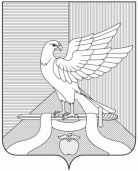 П О С Т А Н О В Л Е Н И ЕГлавы  муниципального образованияПавловское сельское поселение Суздальского районаВладимирской области«Об утверждении муниципального задания МБУК «Дом культуры с. Порецкое» на 2014 год и плановый период 2015 – 2016 годов»№п/пНаименование муниципальной услуги (работы)Категория потребителей муниципальной услуги (работы)Перечень и единицы измерения показателей объема муниципальной услуги (работы)Показатели характеризующие качество муниципальной услуги (работы)123451Проведение культурно – массовых мероприятий по обеспечению досуга граждан.Физические и юридические лица, население (жители) муниципального образованияКоличество посетителей (чел);Количество мероприятий,(ед.).1. Динамика количества проведенных мероприятий по сравнению с прошлым годом.2. Динамика посетителей мероприятий по сравнению с прошлым годом.3. Количество проведенных мероприятий - не менее 8в год2Проведение культурно – досуговых мероприятий, обеспечение доступа к самодеятельному художественному творчеству.Физические и юридические лица, население (жители) муниципального образованияКоличество кукольных спектаклей, концертных программ1. Динамика количества проведенных мероприятий по сравнению с прошлым годом.2. Динамика посетителей мероприятий по сравнению с прошлым годом.3. Количество проведенных мероприятий - не менее 25в год123453Проведение культурно – досуговых мероприятий для детей и подростков.Физические лица, население (жители) муниципального образованияКоличество мероприятий,( ед)1. Динамика количества проведенных мероприятий по сравнению с прошлым годом.2. Динамика посетителей мероприятий по сравнению с прошлым годом.3. Количество проведенных мероприятий не менее 10 в год№п/пНаименование категории потребителяОснова предоставления (безвозмездная, частично платная, платная)Количество потребителей(чел. или ед.)Количество потребителей(чел. или ед.)Количество потребителей(чел. или ед.)Количество потребителей, которым возможно оказать муниципальную услугу (чел. или ед.)Количество потребителей, которым возможно оказать муниципальную услугу (чел. или ед.)Количество потребителей, которым возможно оказать муниципальную услугу (чел. или ед.)№п/пНаименование категории потребителяОснова предоставления (безвозмездная, частично платная, платная)Текущий финансовый2014 годПлановый периодПлановый периодТекущий финансовый 2014 годПлановый периодПлановый период№п/пНаименование категории потребителяОснова предоставления (безвозмездная, частично платная, платная)Текущий финансовый2014 год2015 год2016 годТекущий финансовый 2014 год2015 год2016   год1234567891Взрослые посетителиПлатная6006106206006106202Дети до 14 летПлатная6006006056006006053Дети до 14 летБезвозмездная6506507006006507004Взрослые посетителиБезвозмездная5005205305005205305ПожилыеБезвозмездная350360360350360360Наименование показателяЕдиница измеренияМетодика расчетаЗначение показателя качества оказываемой муниципальной услугиЗначение показателя качества оказываемой муниципальной услугиЗначение показателя качества оказываемой муниципальной услугиИсточник информации о значении показателя (исходные данные для его расчета)Наименование показателяЕдиница измеренияМетодика расчетаТекущий финансовый 2014 годПлановый периодПлановый периодИсточник информации о значении показателя (исходные данные для его расчета)Наименование показателяЕдиница измеренияМетодика расчетаТекущий финансовый 2014 год2015 год2016 годИсточник информации о значении показателя (исходные данные для его расчета)1234567Число участников творческих самодеятельных коллективовКоличество человексуммирование505555Форма 7-НКЧисло участников клубных формированийКоличество человексуммирование100100105Форма 7-НКЧисло участников досуговых мероприятий на платной основеКоличество человексуммирование120012101225Отчет за год, журнал ежедневной работыЧисло участников досуговых мероприятий на безвозмездной основеКоличество человексуммирование800820850Отчет за год, журнал ежедневной работыЧисло участников массовых мероприятийКоличество человексуммирование700710740Отчет за год, журнал ежедневной работыНаименование показателяЕдиница измеренияЗначение показателя объема (состава) оказываемой (выполненной) муниципальной услуги (работы)Значение показателя объема (состава) оказываемой (выполненной) муниципальной услуги (работы)Значение показателя объема (состава) оказываемой (выполненной) муниципальной услуги (работы)Источник информации  о значении показателя (исходные данные для его расчета)Наименование показателяЕдиница измеренияТекущий финансовый 2014 годПлановый периодПлановый периодИсточник информации  о значении показателя (исходные данные для его расчета)Наименование показателяЕдиница измеренияТекущий финансовый 2014 год2015 год2016 годИсточник информации  о значении показателя (исходные данные для его расчета)125678Число творческих самодеятельных коллективовКоличество коллективов555Форма 7-НКЧисло клубных формированийКоличество клубных формирований667Форма 7-НКЧисло досуговых мероприятий на платной основеКоличество мероприятий606065Отчет за год, журнал учета ежедневной работыЧисло досуговых мероприятий на безвозмездной основеКоличество мероприятий404045Отчет за год, журнал учета ежедневной работыЧисло массовых мероприятийКоличество мероприятий111112Отчет за год, журнал учета ежедневной работы№ п/пСпособ информированияСостав размещаемой (доводимой) информацииЧастота обновления информации12341.Электронные средства информации,  сайт муниципального образования Павловское сельское поселениеИнтернет-страница, фото, видео, анонсы, объявления, новостиеженедельно2.СМИ (телевидение, радио, газета)Новостная строка, передача, видео, статьи, интервью, объявления, фотоПри наличии информации3.Рекламная продукцияАфиши, пригласительные билеты, буклеты, растяжкиЗа 5 дней до мероприятия№ п/пФорма контроляПериодичностьОрган муниципального района, осуществляющий контроль за исполнением муниципального задания12341Текущий контрольЕжеквартальноАдминистрация муниципального образования Павловское сельское поселение2Плановый контрольЕжегодноАдминистрация муниципального образования Павловское сельское поселение3Внеплановый контрольПо конкретному обращению заявителяАдминистрация муниципального образования Павловское сельское поселение№ п/пНаименование показателяНаименование показателяЕдиница измеренияЕдиница измеренияЗначение показателя, утвержденное в муниципальном задании на отчетный период 2014 годЗначение показателя, утвержденное в муниципальном задании на отчетный период 2014 годФактическое значение показателя за отчетный периодФактическое значение показателя за отчетный периодХарактеристика причин отклонения от запланированного значения показателяИсточник информации о фактическом значении показателяИсточник информации о фактическом значении показателя122334455677Объем оказываемой муниципальной услугиОбъем оказываемой муниципальной услугиОбъем оказываемой муниципальной услугиОбъем оказываемой муниципальной услугиОбъем оказываемой муниципальной услугиОбъем оказываемой муниципальной услугиОбъем оказываемой муниципальной услугиОбъем оказываемой муниципальной услугиОбъем оказываемой муниципальной услугиОбъем оказываемой муниципальной услугиОбъем оказываемой муниципальной услугиОбъем оказываемой муниципальной услуги1Число творческих самодеятельных коллективовКоличество коллективовКоличество коллективовФорма 7-НК2Число клубных формированийКоличество клубных формированийКоличество клубных формированийФорма 7-НК3Число досуговых мероприятий на платной основеКоличество мероприятийКоличество мероприятийОтчет за год, журнал учета ежедневной работы4Число досуговых мероприятий на безвозмездной основеКоличество мероприятийКоличество мероприятийОтчет за год, журнал учета ежедневной работы5Число массовых мероприятийКоличество мероприятийКоличество мероприятийОтчет за год, журнал учета ежедневной работыКачество оказываемой муниципальной услугиКачество оказываемой муниципальной услугиКачество оказываемой муниципальной услугиКачество оказываемой муниципальной услугиКачество оказываемой муниципальной услугиКачество оказываемой муниципальной услугиКачество оказываемой муниципальной услугиКачество оказываемой муниципальной услугиКачество оказываемой муниципальной услугиКачество оказываемой муниципальной услугиКачество оказываемой муниципальной услугиКачество оказываемой муниципальной услуги6Число участников творческих самодеятельных коллективовЧисло участников творческих самодеятельных коллективовКоличество человекКоличество человекФорма 7-НК1223345556677Число участников клубных формированийЧисло участников клубных формированийКоличество человекКоличество человекФорма 7-НК8Число участников досуговых мероприятий на платной основеЧисло участников досуговых мероприятий на платной основеКоличество человекКоличество человекОтчет за год, журнал учета ежедневной работы9Число участников досуговых мероприятий на безвозмездной основеЧисло участников досуговых мероприятий на безвозмездной основеКоличество человекКоличество человекОтчет за год, журнал учета ежедневной работы10Число участников массовых мероприятийЧисло участников массовых мероприятийКоличество человекКоличество человекОтчет за год, журнал учета ежедневной работы